ANALISIS NEWMAN PADA SOAL-SOAL AKM MATEMATIKA DI KELAS V SDSKRIPSIOLEH:PUTRI INDAH SARINPM. 191434200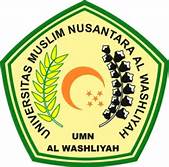 FAKULTAS KEGURUAN DAN ILMU PENDIDIKAN UNIVERSITAS MUSLIM NUSANTARA AL WASHLIYAHMEDAN2023